STABAT MATERДжованни Перголези (1710 – 1736)№3. О quam tristis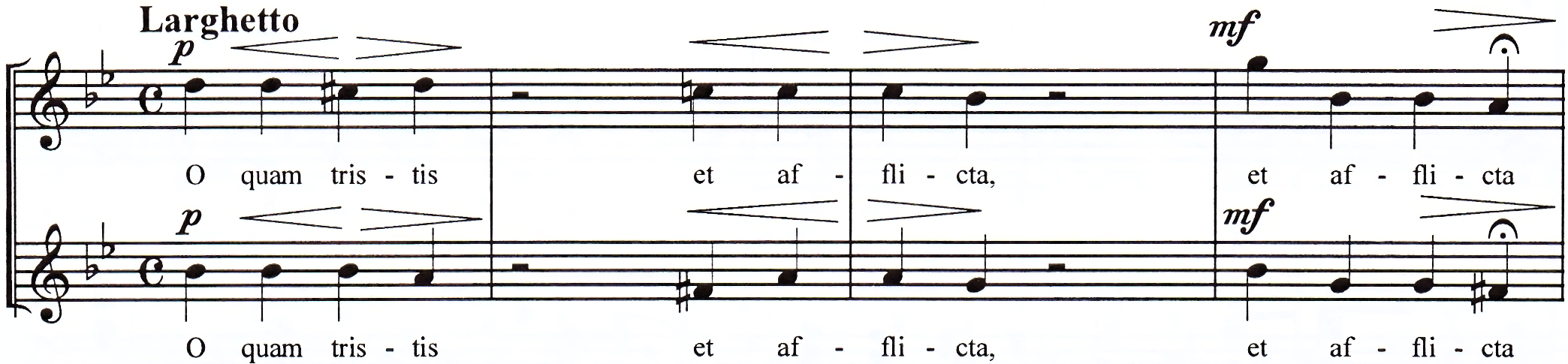 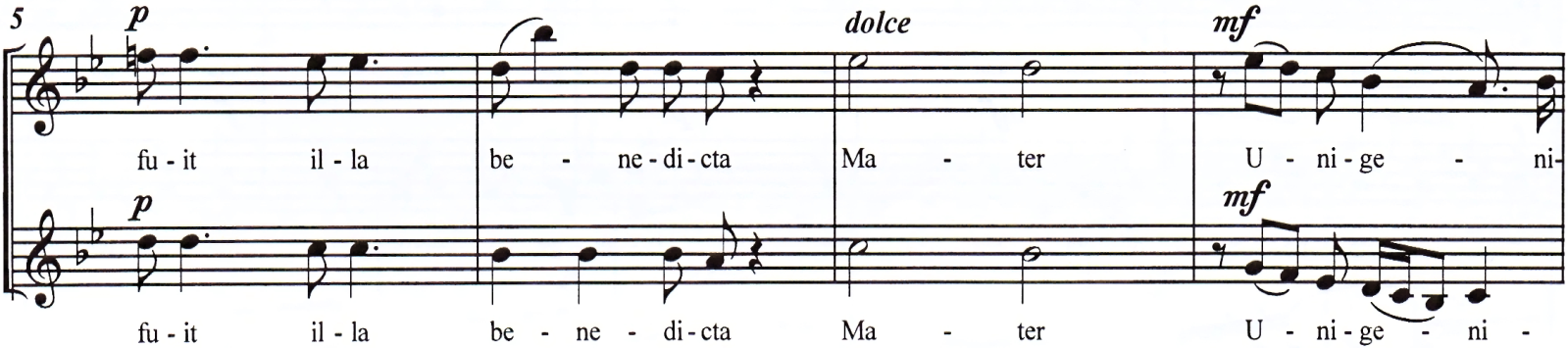 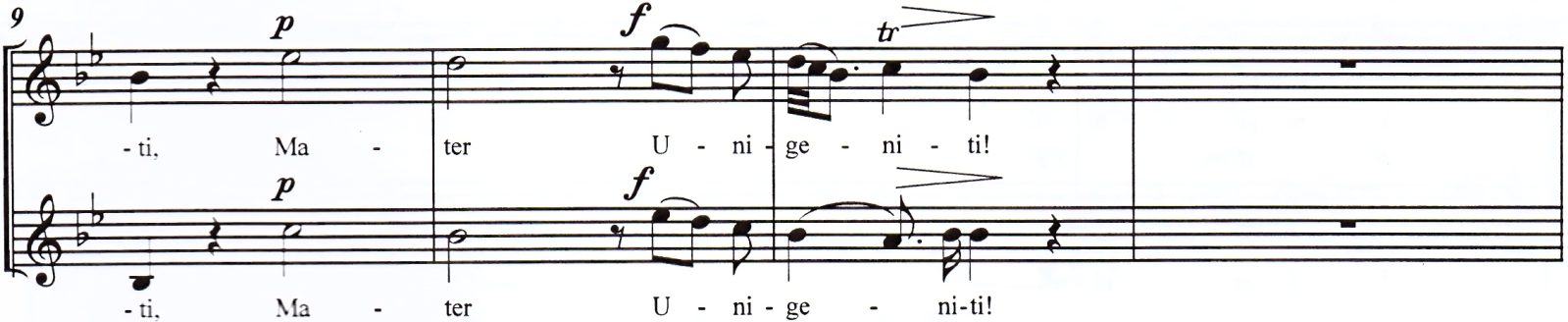 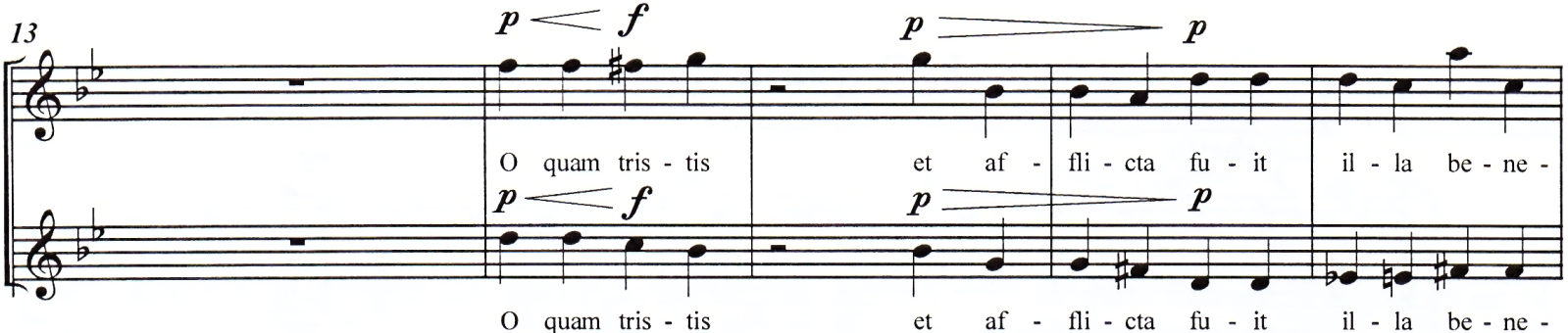 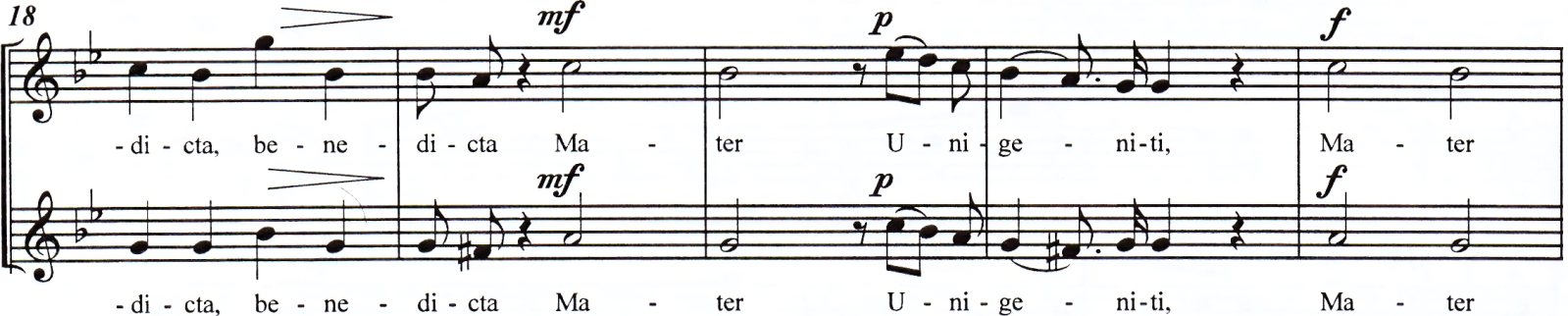 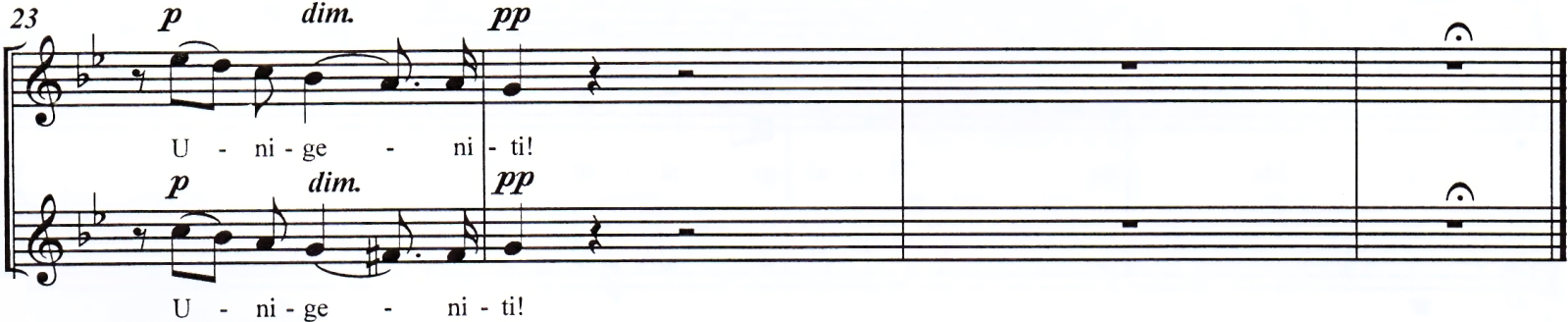 STABAT MATERДжованни Перголези (1710 – 1736)№3. О quam tristis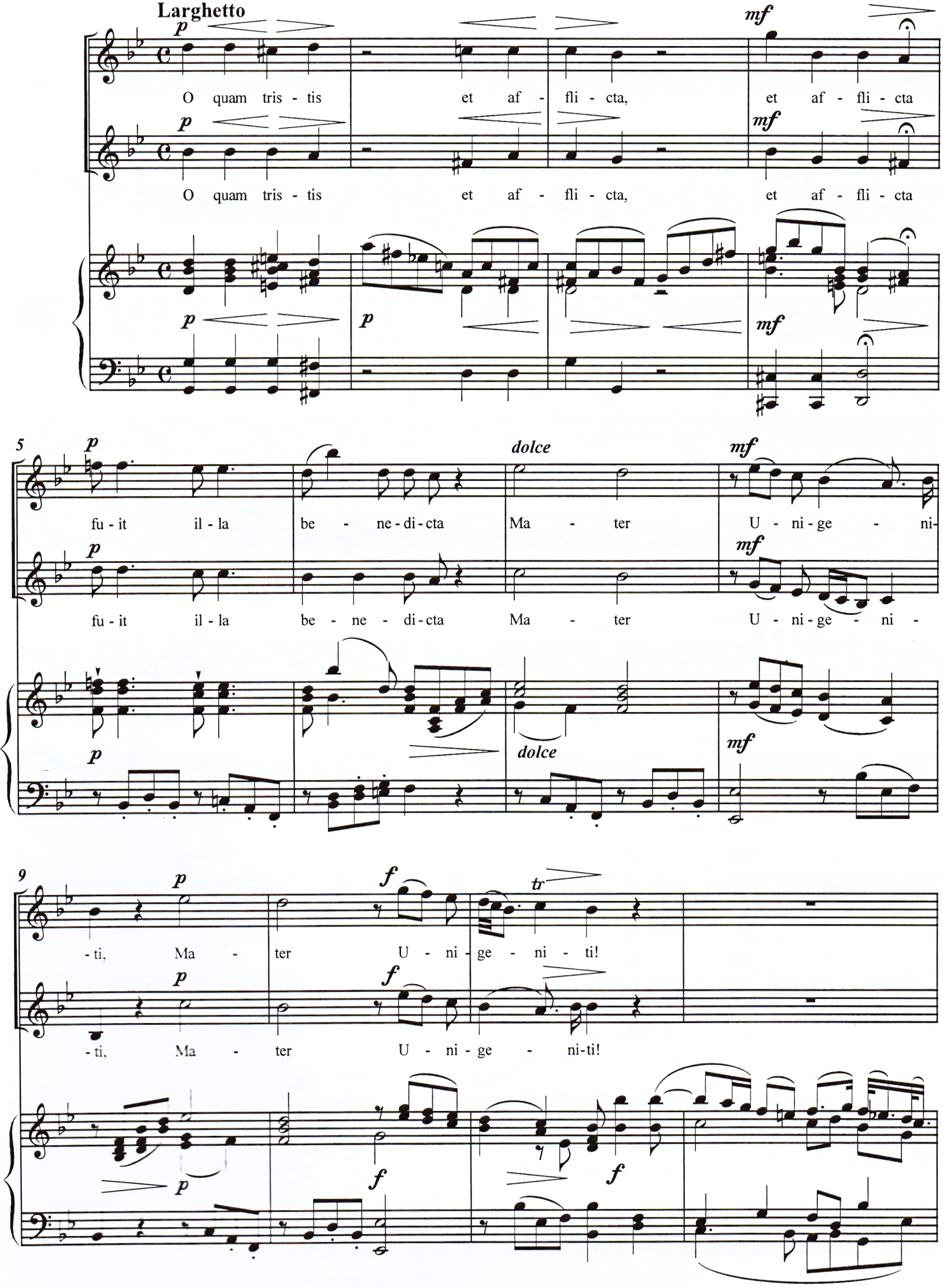 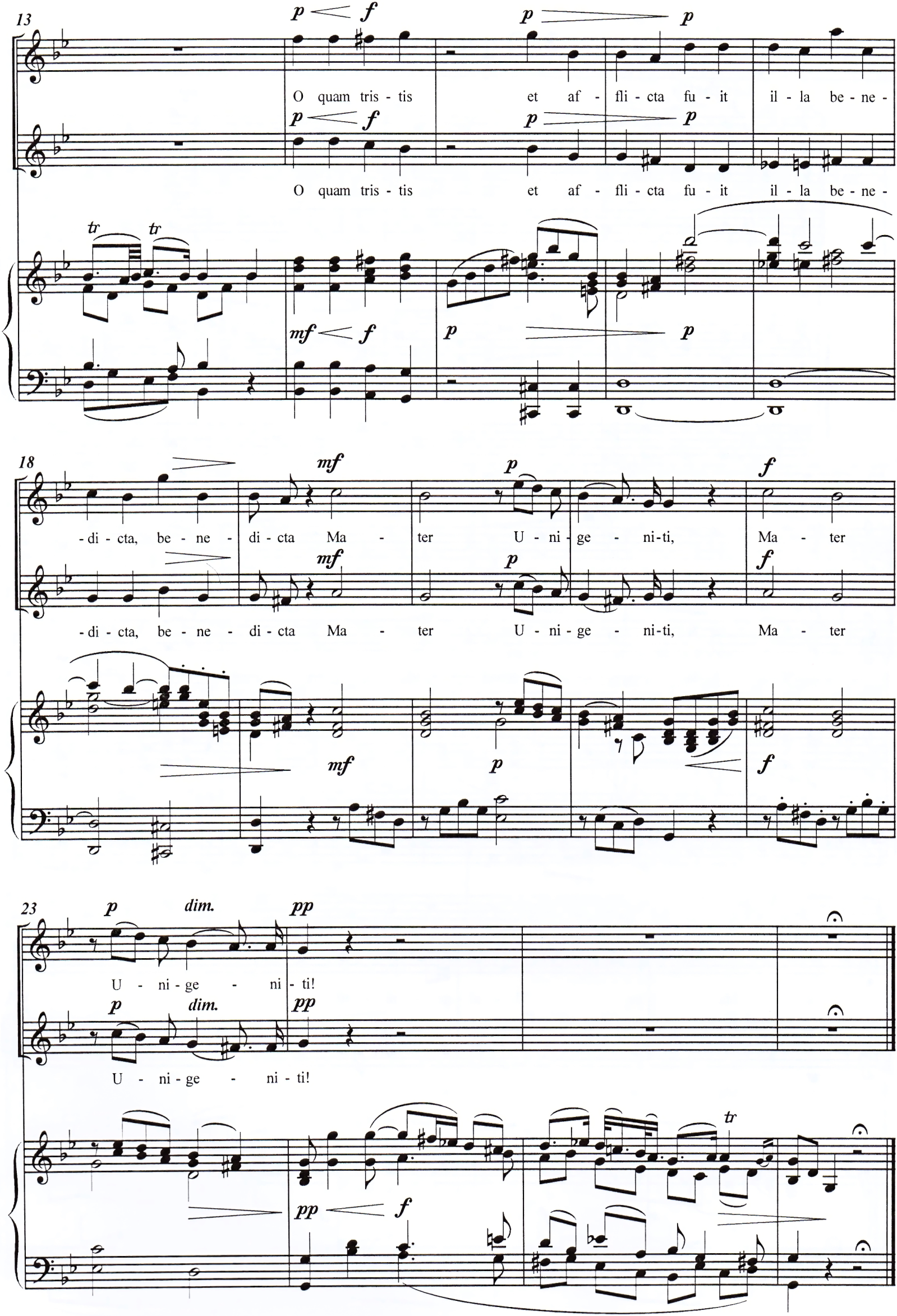 